СПК «Кировский плодопитомник»приглашает на сбор малиныпо цене 150 рублей  за 1 кг. Сборы проводятся ежедневно, кроме понедельника  с 8-00 до 16-00  часов,по адресу: Омский район, д. Верхний Карбуш   тел.  8-901-262-15-87.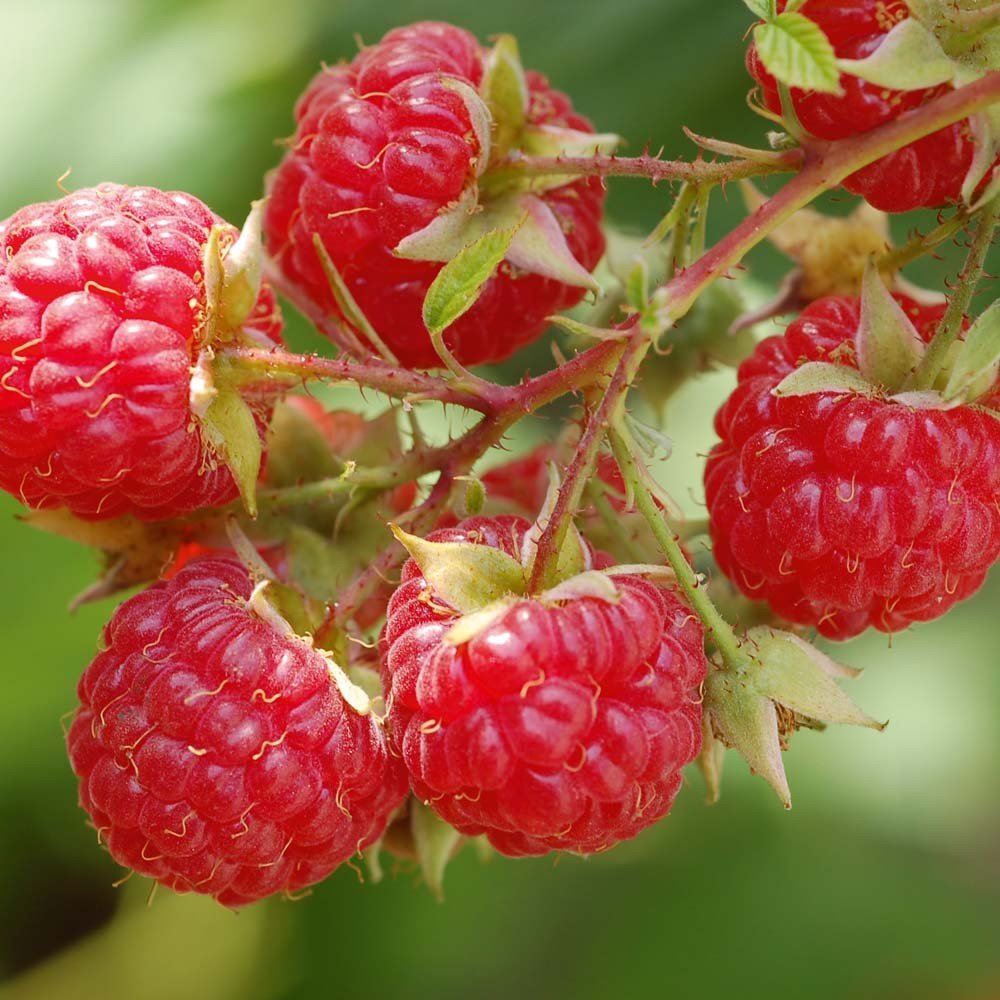 